SINAVA GİREN ADAYLAR TARAFINDAN TARTIŞILAN ANCAK HATA SAPTANMAYAN SORULAR (İTİRAZ GEREKMEYENLER)YDUS İç Hastalıkları 3. Soru	Bruselloz ile uyumlu hastalık tablosu olan bir kişide aşağıdaki tanı yöntemlerinden hangisi ile tedaviye başlama kararı verilir?A)	Rose-Bengal testiB)	Serum aglütinasyon testleriC)	Kan kültürüD)	Kemik iliği kültürüE)	Lenf nodu biyops”isiDoğru cevap: BBrusella tanısında en sık kullanılan tarama testi Rose bengal testidir, ancak genelde serum aglütinasyon testi ile konfirmasyonu istenir: Wright testinde 1:160 ve üzerinde bir titre saptanması oldukça değerli bir bulgudur ve tedavi başlanmasını sağlar.Ancak, etkenin izolasyonunda ve dolayısıyla tanısında en değerli testler kan veya ilik kültürüdür. Özellikle antibitotik içenlerde, kronik bruselloz vakalarında serolojik testler yeterince duyarlılık gösteremeyebilir, bu durumda etkenin kültürle gösterilmesi en duyarlı yöntemdir. Günlük pratiğimizde bruselloz şüphesinde kan veya ilik kültürü rutin alınmamakla birlikte gerekli vakalarda bu yöntemlere de başburulmaktadır. Neticede bu yöntemlerde tanı koydurur ve tedavi başlamamızı sağlar.Günlük pratiğimizde serum aglütinasyon testleri pozitif ise tedaviye başlıyoruz bu açıdan cevapta sıkıntı yok, ancak C ve D seçenekleri de pozitif olması durumunda kesinlikle tedaviye başlama kararı verdirtir. Eğer soru kökünde günlük pratiğimizde bruselloz tedavisine en çok aşağıdaki tanı testlerinden hangisi ile başmlama kararı veririz desydi sorun yoktu ama mevcut soru köküne bakıldığında B, C ve D seçeneklerinin üçüde (B ve C daha kuvvetli olarak) tedavi kararını verdirtir. Kaldı ki negatif seroloji testleri hastalığı kesin ekarte ettirmemektedir.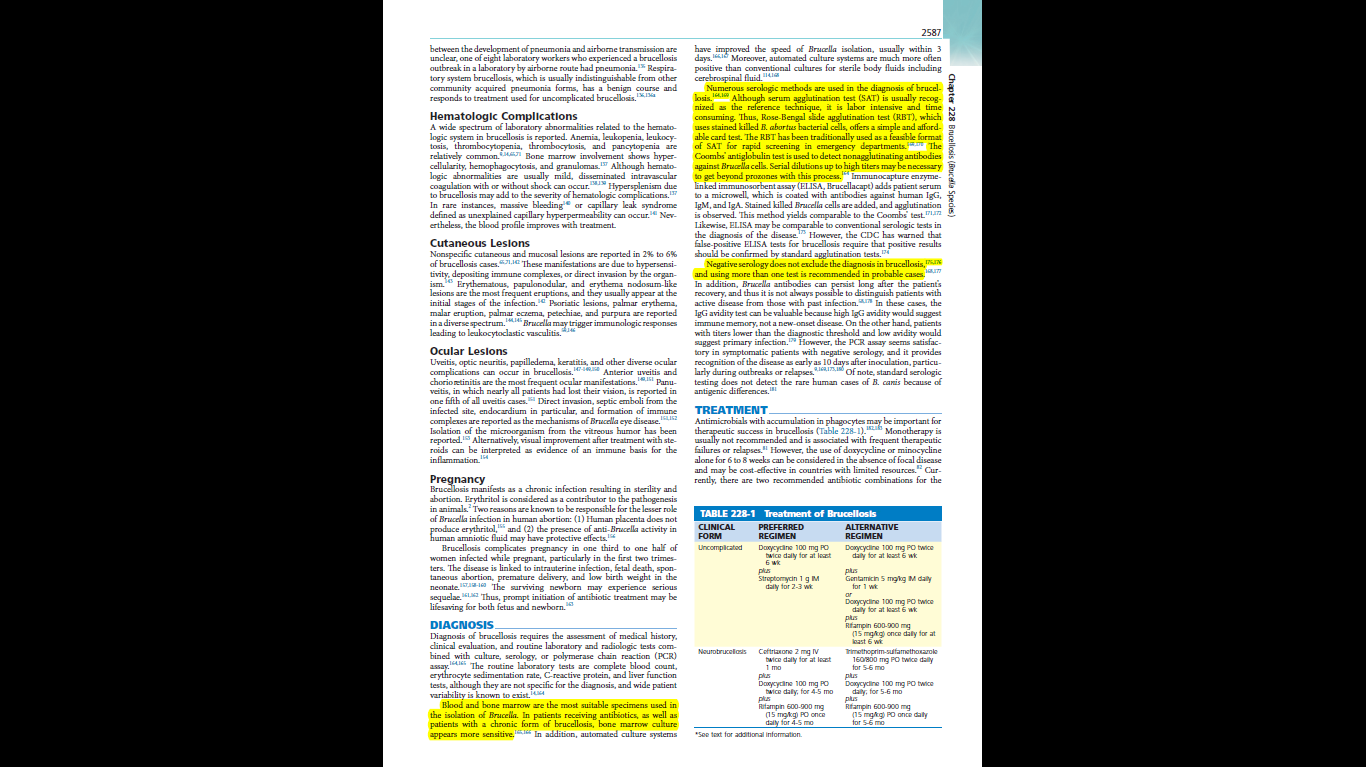 Referans Mandell, Douglas and Bennett's Principles and Practice of Infectious Diseases, 
8. Edition, Sayfa 2587